МУНИЦИПАЛЬНОЕ КАЗЕННОЕ  ОБЩЕОБРАЗОВАТЕЛЬНОЕ  УЧРЕЖДЕНИЕ«ЕТЕРЕВСКАЯ КАДЕТСКАЯ КАЗАЧЬЯ ШКОЛА-ИНТЕРНАТ»403314  ст. Етеревская, Михайловского  района,Волгоградской области, ИНН/КПП  3416090095 / 341601001	ОГРН 1023405569692	Тел. 8 84463  6-71-04   E-mail kazachata@rambler.ru=============================================================== Приказ    по МКОУ «Етеревская кадетская  казачья школа-интернат» от 29.09.2017 г.                                                                                                                           №160/3О внесение изменений в Положение об организации питания обучающихсяНа основании постановления администрации городского округа город Михайловка Волгоградской области №2617 от 27.09.2017г. О внесении изменений в постановление администрации городского округа город Михайловка Волгоградской области от 06.07.2017 № 1673 «Об утверждении Положения об организации питания обучающихся в  муниципальных общеобразовательных учреждениях городского округа город Михайловка Волгоградской области»ПРИКАЗЫВАЮ:	1. Внести в Положение об организации питания обучающихся в муниципальном казенном общеобразовательном учреждении «Етеревская кадетская казачья школа-интернат городского округа город Михайловка Волгоградской области» (далее школа)  следующие изменения:1.1. Пункт 2.1.2. изложить в следующей редакции:«2.1.2. Средств, выделяемых из бюджета городского округа город Михайловка Волгоградской области:- на дополнительную компенсацию стоимости питания   категориям обучающихся в соответствии с частью 2 статьи 46 Закона Волгоградской области от 31.12.2015 № 246-ОД «Социальный кодекс Волгоградской области»; - на компенсацию стоимости питания обучающихся,  посещающих  группу продленного дня; - на компенсацию стоимости питания обучающихся, подвозимых на учебные занятия из других населенных пунктов;- на компенсацию стоимости питания  обучающихся школы-интерната, находящихся на круглосуточном пребывании;- на компенсацию стоимости питания обучающихся с ограниченными возможностями здоровья, в том числе детей-инвалидов.».	1.2. Пункт 2.5. изложить в следующей редакции:«2.5.  Средства  на питание   предоставляются  из  бюджета городского округа в течение года за период фактического посещения школы:-  из расчета 150 (сто пятьдесят) рублей в день на одного обучающегося  воспитанникам школы-интерната, находящимся на круглосуточном пребывании;- из расчета 35 (тридцать пять) рублей в день на одного обучающегося с ограниченными возможностями здоровья, в том числе, ребенка-инвалида. В случае принадлежности обучающихся с ограниченными возможностями здоровья, в том числе детей-инвалидов, к категориям  обучающихся, получающих частичную и дополнительную компенсации стоимости питания, в соответствии с частью 2 статьи 46 Закона Волгоградской области от 31.12.2015 № 246-ОД «Социальный кодекс Волгоградской области», для них организуется дополнительный прием пищи из расчета 10 (десять) рублей в день на одного обучающегося из средств бюджета городского округа.1.3. Пункт 3.1. изложить в следующей редакции:«3.1. В течение учебного года обучающиеся школы, получающие  частичную  и дополнительные компенсации стоимости питания, должны иметь возможность ежедневно получать одноразовое  горячее питание. Для обучающихся, посещающих группу продленного дня, и подвозимых на учебные занятия из других населенных пунктов,  ежедневно должен быть организован дополнительный прием пищи.  Обучающие школы-интерната, находящиеся на круглосуточном пребывании,  ежедневно получают    пятиразовое  питание в соответствии с требованиями СанПин 2.4.2.2821-10.Обучающиеся с ограниченными возможностями здоровья, в том числе дети-инвалиды, получают двухразовое питание.Обучающиеся во время посещения лагерей с дневным пребыванием   ежедневно получают двухразовое питание в соответствии с требованиями СанПин 2.4.2.2821-10.».1.4. Пункт 3.7. изложить в следующей редакции:«3.7. Назначают ответственных работников,  осуществляющих:- контроль за организацией питания, посещением и приемом пищи обучающимися,- ведение ежедневного учета обучающихся, получающих питание, в том числе  обучающихся,   получающих  частичную  и дополнительную компенсации стоимости питания;  обучающихся, посещающих  группу продленного дня; обучающихся, подвозимых  на учебные занятия из  других  населенных  пунктов;  обучающихся школы-интерната, находящихся на круглосуточном пребывании; обучающихся с ограниченными возможностями здоровья, в том числе детей-инвалидов; обучающихся во время посещения лагерей с дневным пребыванием,   - контроль за  бракеражем готовой и сырой продукции; С-витаминизацией блюд;   санитарным состоянием пищеблока и обеденного зала; оформлением необходимой документации.»1.5. Пункт 3.8. изложить в следующей редакции:«3.8. Утверждают приказом списки обучающихся, получающих частичную и дополнительную  компенсации стоимости питания, формируют пакет документов в соответствии с региональными и муниципальными нормативно-правовыми актами; списки  обучающихся,  посещающих  группу продленного дня;  обучающихся, подвозимых на учебные занятия из других населенных пунктов; обучающихся школы-интерната, находящихся на круглосуточном пребывании; обучающихся с ограниченными возможностями здоровья, в том числе детей-инвалидов; обучающихся во время посещения лагерей с дневным пребыванием.»1.6. Пункт 5.2. изложить в следующей редакции:«5.2. Родители (законные представители) обучающихся обязаны:5.2.1. При предоставлении заявления на получение частичной  и дополнительной компенсаций стоимости питания ребенка предоставить администрации школы один из следующих документов:        - документ, подтверждающий, что среднедушевой доход ниже величины прожиточного минимума в расчете на душу населения по Волгоградской области, предоставляемый в порядке, определенном комитетом социальной защиты населения Волгоградской области (для малоимущей семьи);
        - документ, подтверждающий регистрацию семьи в качестве многодетной;
        - документ, подтверждающий факт постановки обучающегося на учет у фтизиатра;
        - согласие родителей (законного представителя) на обработку персональных данных в случаях и в форме, установленных Федеральным законом от 27.07.2006 № 152-ФЗ «О персональных данных» (данные документы регистрируются в день их предоставления).5.2.2. При предоставлении заявления на получение двухразового бесплатного питания обучающихся с ограниченными возможностями здоровья, в том числе детей-инвалидов,  предоставить администрации школы один из следующих документов:- заключение психолого-медико-педагогической комиссии, подтверждающее наличие у обучающегося недостатков в физическом и (или)психическом развитии, препятствующих получению образования без создания специальных условий;- заключение медико-социальной экспертизы, подтверждающее наличие у обучающего инвалидности.5.2.3. Своевременно сообщать классному руководителю или медицинскому работнику школы о болезни ребенка или его временном отсутствии в общеобразовательном учреждении для снятия его с питания на период фактического отсутствия.5.2.4. Своевременно предупреждать медицинского работника и классного руководителя об аллергических реакциях на продукты питания, которые имеются у ребенка.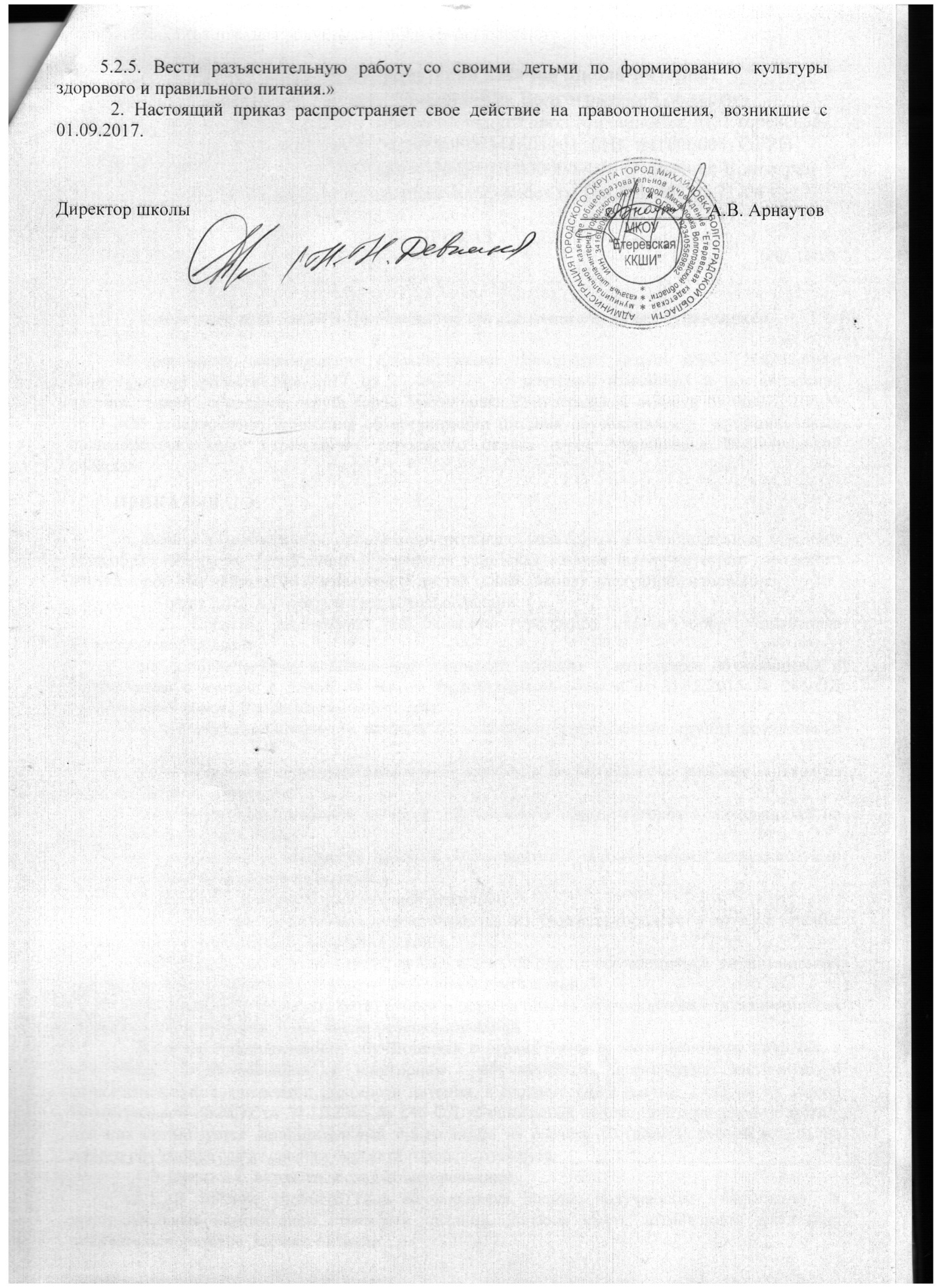 